COMPAÑIA CON Andalucia Espectacular con Levante y Barcelona Inicio en MADRID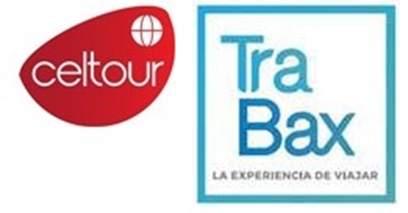 Plan 1Incluyendo estancia y servicios en Madrid
Madrid / Madrid: 11 Días / 9 Noches 
Madrid / BARCELONA: 10 Días / 8 NochesPlan 2sin INCLUIR eSTANCIA Y SERVICIOS en madridMadrid / Madrid: 7 Días / 6 NochesVisitando: MADRID / CORDOBA / SEVILLA / GRANADA / VALENCIA / BARCELONA / ZARAGOZA / MADRIDITINERARIOPLAN 1Día 1º (Viernes): MADRIDSalida en vuelo intercontinental con destino Madrid.Día 2º (Sábado): MADRIDLlegada al aeropuerto y traslado al Hotel. Día libre. “De Madrid al Cielo” es la expresión popular de la ciudad. Alojamiento.Día 3º (Domingo): MADRID Desayuno buffet. Visita Panorámica de la ciudad con guía local, Puerta de Alcalá, Parque del Retiro, Plaza de Colón, la Plaza de la Cibeles, Gran Vía y Plaza del Callao. Tarde libre. Recomendamos visitar opcionalmente la monumental ciudad de Toledo, la ciudad de las tres culturas es un ejemplo de arte y cultura imperdibles. Alojamiento.Día 4º/1º (Lunes): MADRID / CORDOBA / SEVILLA (530 Kms)Desayuno buffet. Salida a través de La Mancha hacia Andalucía para llegar a Córdoba, importante ciudad romana y uno de los principales centros islámicos de la Edad Media. Es conocida por la enorme Mezquita que data del año 784 d.
Visita de la ciudad incluyendo el interior de su famosa Mezquita/Catedral y el Barrio Judío. Tiempo libre para almorzar. (Almuerzo incluido en el Europack) Posteriormente continuación a Sevilla. Alojamiento.PLAN 2Para los Pasajeros sin estancia y servicios en MadridPresentación en el hotel de circuito a las 07:30hs para iniciar el circuito de 7 días.Día 5º/2º (Martes): SEVILLADesayuno buffet. Por la mañana visita de la ciudad, incluyendo el Parque de María Luisa, la Plaza de España, el exterior de la imponente Catedral y la Giralda, y el típico Barrio de Santa Cruz. Tiempo libre para almorzar. (Almuerzo incluido en el Europack) En horas de la tarde recomendamos realizar opcionalmente un crucero por el rio Guadalquivir, donde podrá disfrutar de una panorámica con la Torre del Oro y la Expo 92. Visitar la plaza de toros de la Maestranza y por la noche asistir opcionalmente a un espectáculo de baile flamenco. AlojamientoDía 6º/3º (Miércoles): SEVILLA / GRANADA (307 kms)Desayuno buffet. Salida hacia Granada famosa por sus grandes ejemplos de arquitectura medieval que datan de la ocupación de los moros, en particular, la Alhambra, una extensa fortaleza que incluye palacios reales, patios y piscinas reflectantes de la dinastía Nazarí y fuentes y huertos en los jardines del Generalife. Llegada y visita del espectacular conjunto monumental de La Alhambra y el Generalife, con sus magníficos jardines, fuentes y arcadas, Patrimonio de la Humanidad. Por la noche recomendamos una visita opcional a las cuevas del Sacromonte con espectáculo de zambra flamenca. Cena opcional y alojamiento. (Cena en Granada incluida en el Europack).Día 7º/4º (Jueves): GRANADA / GUADIX / VALENCIA (445 kms)Desayuno buffet. Por la mañana Salida hacia Guadix, conocida como Julia Gemella Acci por los romanos y Wadi-As por los árabes. Es una ciudad bendecida por su ubicación geográfica privilegiada, por una gran variedad de monumentos y por su centro histórico, aunque su principal atractivo es el paisaje moldeado por el viento, el agua y el trabajo manual del hombre. Tiempo libre y continuación vía Puerto Lumbreras a Valencia. Alojamiento.Día 8º/5º (Viernes): VALENCIA / BARCELONA (370 kms)Desayuno buffet. Valencia es una ciudad que cuenta con más de dos mil años de historia y, desde que se fundó en el año 138 a. C., fue hogar de romanos, visigodos y musulmanes. Tiempo libre para visitar su centro histórico, donde destaca la impresionante Catedral, construida sobre un antiguo templo romano que fue posteriormente mezquita, la torre Miguelete, Plaza de la Reina, punto de encuentro de los valencianos, el Palacio de la Seda o el Mercado Central, uno de los más grandes de Europa. A medio día continuación a Barcelona. AlojamientoDía 9º/6º (Sábado): BARCELONADesayuno buffet en el Hotel. Hoy realizaremos un recorrido panorámico de la ciudad Condal con guía local, pasando por la Sagrada Familia (exterior), la Diagonal, el Paseo de Gracia, Las Ramblas, el Barrio Gótico, la Plaza de España, la Torre Agbar –diseñada por Jean Nouvel- y la montaña de Montjuic desde donde tendremos una impresionante vista panorámica de la ciudad y el puerto. Almuerzo Opcional en el Puerto Olímpico. (Almuerzo incluido en el Europack). Tarde libre para pasear por la ciudad. Recomendamos hacer una visita opcional de la Sagrada Familia o del Camp Nou. Alojamiento.Día 10º/7º (Domingo): BARCELONA / ZARAGOZA / MADRID (625 km.)Desayuno buffet y salida hacia Zaragoza que nos ofrece un rico patrimonio. Tiempo libre para visitar la impresionante Basílica del Pilar. Continuación a Madrid. Alojamiento.Para los Pasajeros terminando servicios en Barcelona: Desayuno buffet en el Hotel y traslado al aeropuerto a la hora prevista para tomar su vuelo de salida.Plan 2Para los Pasajeros sin estancia y servicios en MadridLlegada a Madrid y fin de nuestros serviciosDía 11 (Lunes): MADRIDDesayuno buffet. Tiempo libre hasta la hora de realizar su traslado al aeropuerto para tomar su vuelo de regreso.Nota:*En el caso de que el Patronato de La Alhambra y Generalife, en algunas fechas, no conceda las entradas para los participantes de la Visita, en su lugar realizaremos una visita de la ciudad de Granada: Visita al Palacio de Carlos V, Museo Arqueológico, Iglesia de Santa María de la Alhambra, Capilla Real y paseo por la ciudad con la Alcaicería y la Plaza de la Catedral.PRECIO POR PERSONA en Dólares USAEn Habitación Doble.INICIO EN MADRIDEUROPACK precio por persona MADRID / MADRID 11 Días MADRID / BARCELONA 10 Días MADRID / MADRID 7 Días 4 Comidas: 130 $COMIDAS. Almuerzo en Córdoba. Almuerzo en Sevilla. Cena en Granada. Almuerzo en BarcelonaEL PRECIO INCLUYETransporte durante todo el recorrido europeo en unidades homologadas con la norma Europea, con WI-FI incluido y choferes experimentados.Acompañamiento de Guía correo desde el inicio hasta el fin del circuitoTraslados de llegada y salida del aeropuerto a hotel y viceversaAlojamiento y desayuno Buffet en los hoteles indicados o de similar Categoría Superior.Todas las tasas turísticas en las ciudades de pernocteGuías locales para las visitas de las ciudades tal como se indica en el itinerarioSeguro TOTAL TrabaxEl precio NO incluye.•Tiquetes aéreos nacionales ni internacionales. •Impuestos de aeropuertos•Propinas a guías, choferes, maleteros.•Bebidas con las comidas. •Visitas y comidas mencionadas como incluidas en el Euro Pack  (costo adicional).•Visitas mencionadas como opcionales o las que el guía correo ofrezca para aprovechar el tiempo libre.•Gastos bancarios del 2% •Gastos de visados. •Gastos de índole personal como llamadas telefónicas, lavado y planchado de ropas, lavandería y gastos personales en el hotel (la mayoría de hoteles exigirán una tarjeta de crédito de garantía por estos servicios).•Seguro médico se recomienda viajar con uno con cobertura mundial. •En general ningún servicio que no esté claramente especificado en el presente itinerario.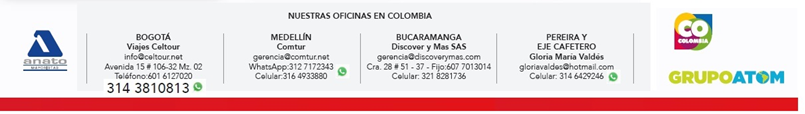 Salidas de América a Madrid ViernesSalidas de América a Madrid ViernesSalidas de América a Madrid Viernes2024Marzo29Abril5121926Mayo310172431Junio7142128Julio5121926Agosto29162330Septiembre6132027Octubre4111825Noviembre18152229Diciembre61320272025Enero310172431Febrero7142128Marzo714Plan 2Salidas desde Madrid LunesPlan 2Salidas desde Madrid LunesPlan 2Salidas desde Madrid Lunes2024MarzoAbril18152229Mayo6132027Junio3101724Julio18152229Agosto5121926Septiembre29162330Octubre7142128Noviembre4111825Diciembre291623302025Enero6132027Febrero3101724Marzo31017HOTELES PREVISTOS o similaresHOTELES PREVISTOS o similaresHOTELES PREVISTOS o similaresCiudadesHoteles categoría PrimeraHoteles categoría PrimeraMadridMURALTO / ELBA MADRID ALCALÁ / AGUMARPSevillaSILKEN ALANDALUS PALACE / ILUNION ANCORA / EXE SEVILLA / CATALONIA SANTA JUSTAPGranadaABADES NEVADA PALACEPValenciaILUNION AQUA 3PBarcelonaHAMPTON BY HILTON BARCELONA FIRA GRAN VIAPMadridMURALTO / ELBA MADRID ALCALÁ / AGUMARPTour 2024 / 2025CatMarzo 29 /Junio 21Junio 28 / Agosto 16Agosto 23 /Octubre 18Octubre 25/Marzo 14, 2025Supl IndivFeria AbrilAbril 12, 2024Madrid/Madrid 11 díasSuperior1.415 1.300 1.415 1.285 720 150Madrid/Barcelona 10 díasSuperior1.330 1.235 1.330 1.205 625 150Tour 2024 / 2025CatAbril 1 /Junio 24Julio 1 / Agosto 19Agosto 26 /Octubre 21Octubre 28/Marzo 17, 2025Supl IndivFeria AbrilAbril 15, 2024Madrid/Madrid 7 díasSuperior1.025 950 1.025 920 440 150